COMUNICATO STAMPAWürth Elektronik presenta il sensore di movimento WSEN-ISDSSensore di accelerazione e giroscopio combinatiWaldenburg (Germania), 16 marzo 2023 – Würth Elektronik amplia la propria offerta di sensori basati su tecnologia MEMS (Micro Electro-Mechanical Systems) con un sensore di accelerazione a 3 assi con giroscopio a 3 assi integrato. La possibilità di selezionare campi di misura e velocità di trasmissione dati rende il sensore WSEN-ISDS estremamente versatile. Per facilitarne l’integrazione, il sensore fornisce dati già calibrati e processati per funzionalità per applicazioni specifiche quali caduta libera, attivazione, sfioramento, movimento, inclinazione e orientamento. Il sensore di 2,5 x 3,0 x 0,86 mm nel package LGA è dotato di interfacce I²C e SPI digitali e di un buffer FIFO per il salvataggio dei dati di output.Le possibilità di applicazione per il compatto accelerometro e giroscopio WSEN-ISDS sono infinite: da soluzioni di localizzazione e navigazione ad automatizzazione, dispositivi industriali e stabilizzazione di macchine, antenne e piattaforme fino a dispositivi IoT industriali, robot e droni. La misurazione dell’accelerazione lineare e angolare va dalla registrazione di singoli eventi fino al controllo continuativo ad alta frequenza di vibrazioni. A questo scopo è possibile selezionare una velocità di trasmissione dei dati fino a 1400 Hz per il misuratore di accelerazione e fino a 937 Hz per il giroscopio. La velocità di trasmissione dei dati in uscita può arrivare fino a 6,66 kHz. In modalità alta potenza il modulo necessita di 0,69 mA, tuttavia il consumo di energia può essere ridotto a 0,28 mA in modalità low power per il rilevamento di singoli impulsi.Da un leggero soffio fino a una forte scossa telluricaCoerentemente con l’intensità delle accelerazioni che il sensore WSEN-ISDS deve rilevare, gli utilizzatori possono selezionare diversi campi di misura. Würth Elektronik offre i range ±2 g, ±4 g, ±8 g, ±16 g per l’accelerazione lineare e ±250 dps, ±500 dps, ±1000 dps, ±2000 dps per la modifica della velocità angolare. L’accuratezza della sensibilità è del ±3 percento.Il sensore WSEN-ISDS è disponibile fin da subito a magazzino senza limite minimo d'ordine. Würth Elektronik offre agli sviluppatori consulenza per la progettazione integrata.Immagini disponibiliLe seguenti immagini possono essere scaricate da internet e stampate: https://kk.htcm.de/press-releases/wuerth/Informazioni sul gruppo Würth Elektronik eiSos Il gruppo Würth Elektronik eiSos è produttore di componenti elettronici ed elettromeccanici per il settore dell'elettronica e lo sviluppo delle tecnologie per soluzioni elettroniche orientate al futuro. Würth Elektronik eiSos è uno dei maggiori produttori europei di componenti passivi, attivo in 50 Paesi, con stabilimenti in Europa, Asia e America settentrionale che riforniscono una clientela sempre crescente a livello mondiale.La gamma di prodotti comprende componenti per la compatibilità elettromagnetica (CEM), induttori, trasformatori, componenti HF, varistori, condensatori, resistenze, quarzi, oscillatori, moduli d'alimentazione, bobine per il trasferimento wireless di potenza, LED, sensori, connettori, elementi per gli alimentatori di potenza, tasti e interruttori, tecnologia per la connessione, portafusibili e soluzioni per la trasmissione wireless dei dati.La disponibilità a magazzino di tutti i componenti del catalogo senza limite minimo d'ordine, i campioni gratuiti e l'elevato supporto dei nostri dipendenti specializzati e addetti alle vendite, così come la vasta scelta di strumenti per la selezione dei componenti, caratterizzano l'orientamento all'assistenza dell'impresa, unico nel suo genere. Würth Elektronik fa parte del gruppo Würth, leader mondiale nell’ambito dello sviluppo, della produzione e della commercializzazione di materiale di montaggio e di fissaggio e offre impiego a 8200 dipendenti. Nel 2022 il Gruppo Würth Elektronik ha registrato un fatturato di 1,33 miliardi di Euro.Würth Elektronik: more than you expect!Per ulteriori informazioni consultare il sito www.we-online.com

Foto di: Würth Elektronik 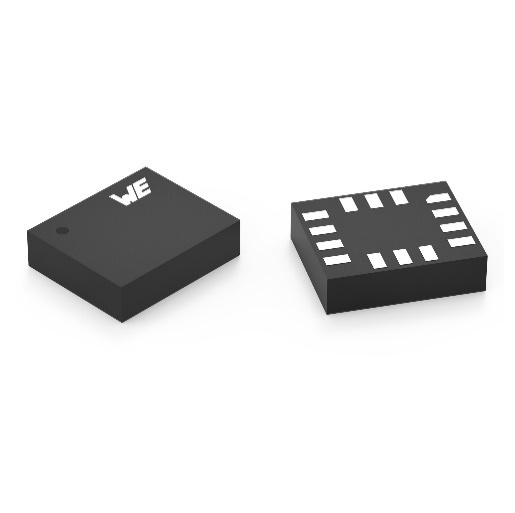 Sensore di movimento WSEN-ISDS
Per ulteriori informazioni:Würth Elektronik eiSos GmbH & Co. KG
Sarah Hurst
Max-Eyth-Strasse 1
74638 Waldenburg
GermaniaTelefono: +49 7942 945-5186
E-Mail: sarah.hurst@we-online.dewww.we-online.comContatto per la stampa:HighTech communications GmbH
Brigitte Basilio
Brunhamstrasse 21
81249 München
GermaniaTelefono: +49 89 500778-20
Fax: +49 89 500778-77 
E-Mail: b.basilio@htcm.dewww.htcm.de 